Accredited Professional Quantity Surveyor (APQS) Tier 3 Competencies Report Instruction This Competencies Report is a guide to provide evidence, through of a summary of your experience, that you have attained the required level of proficiency to support your application for APQS Tier 3. Therefore, do provide sufficient content by citing examples of task handled and lessons learnt. Write more, rather than less. Depending on your experience and speed, you could take 1-2 day or 1-2 weeks to complete this report. For APQS Tier 3, when reviewing the report, our assessing panel will be focusing on your experience in application knowledge and ability to give advice & all the requirements to pass an SISV Assessment of Professional Competence (APC) for or an equivalent International Professional QS Institutes.  They will be looking for key words such as “I assisted my Senior…. I prepared/ was responsible for…. I have experience in….”For Part A&B, examples are given to guide you along with the report, but please use your own words and elaborate where necessary to ensure the adequacy of your explanation. For each item, give examples wherever possible to demonstrate your personal experience and lessons learnt.Therefore, for each item, do include the following content: ·       This involved: _ _ _ _ _ _ _ _ _ _ _ _ _ _ _ _ _ _  ·       For example: _ _ _ _ _ _ _ _ _  ·       Lessons learnt: _ _ _ _ _ _ _ _ _  Please ensure that all 3 parts (PART A, B & C) of this report are duly completed.  Before you start, please verify your profile as APQS Tier 3 Applicant is as follow:  Part (A) Critical Work Functions (Core Competencies) and Key Tasks You must demonstrate an appropriate level of competence in the Key Tasks (KTs) listed in 4 relevant Critical Work Function (Core Competencies):For each competency key task, you are required to list at least 1 project and the corresponding experience.Only projects you participated at the level described in the job role are acceptable for consideration.   You may list more projects as necessary to fully demonstrated the depth of your experience. Do provide detail of the projects and number the project clearly using the Project summary table below. To list more than 2 projects, please select the table and click “+” sign at the right bottom corner of the selected table.     Project Summary TableSummary of Experience for Core Competencies Key Tasks Part(B) Technical Skills & Competencies (TSC)Click the text box on right column of the table below to demonstrate your up-to-date understanding, using specific examples from projects you have worked on;Elaborate where necessary to ensure there is adequate content for Assessment.Refer to the example for guidance but use your own words.  Please Click here to download the details of SFw Technical Skills and level of Competencies for Quantity SurveyorsPlease read the relevant TSC, understand the specified level of proficiency, the corresponding knowledge and ability before you fill out the table.Part (C) Generic Skills & Competencies (GSC) Click the text box in the right column of the table below to explain succinctly, your competency in Generic Skills & Competencies, using specific examples from projects you have worked on to demonstrate understanding and lessons learntElaborate where necessary to ensure there is adequate content for Assessment.Please read the first two columns of the table to understand the required GSCs and the specified level of proficiency, before you fill out the table.Possible Job Title:Quantity Surveyor/ Contracts Manager/ Cost ManagerTypical Job Role:  You: are responsible for taking measurements and drafting tender documentation. are involved with preparing for the tender stage and analysing the tender returns. prepare cost estimates based on technical specifications and prepare costing details for further analysis. are responsible for the complete cost management and contract administration of the project, including preparing claims and final account settlement.are detail-orientated and meticulous in your work. possess knowledge of the industry, construction materials, procurement methods and regulations. need to be able to effectively communicate with a wide range of stakeholders both verbally and in written reports. possess strong numeracy, analytical and problem-solving skills. will usually be stationed in the office and is expected to visit sites for you to perform your duties in a professional manner.Typical Work Experienceat least 2 years of local experience, orat least 5 years, 1 of which must be local experience.Core CompetenciesCore CompetenciesRelevant Core Competencies forConsultant Quantity Surveyors(PQS)Relevant Core Competencies forContractor Quantity Surveyors(CQS)Core1Measurement and Tender Documentation√Core2Cost Planning and Control√Core3Tender and Procurement√√Core4Post Contract Administration√√Core5Tendering and Estimation√Core6Construction Management and Resources Procurement√(a)If you are a Consultant QS (PQS), you are required to demonstrate your experience and competence in the key Task from Core1, Core2, Core3 & Core4.(b)If you are a Contractor QS (CQS), you are required to demonstrate your experience and competence in the Key Task from Core3, Core4, Core5 & Core6.(c)If you have work experience as PQS as well as CQS, you only need to demonstrate your experience & competence in either PQS or CQS, but not both. You are advised to choose an area of practice you are more proficient in. Instruction Click the drop-down list in the left column to select the Project. Click the text box in the right column below to explain succinctly, your experience in the Key Task. Elaborate where necessary to ensure the adequacy of content for Assessors to review your experience.For each task, give examples wherever possible to demonstrate your personal experience and lessons learnt. Refer to the example for guidance but use your own words.Select the right most column of a row and click the “+” sign to add row Instruction Click the drop-down list in the left column to select the Project. Click the text box in the right column below to explain succinctly, your experience in the Key Task. Elaborate where necessary to ensure the adequacy of content for Assessors to review your experience.For each task, give examples wherever possible to demonstrate your personal experience and lessons learnt. Refer to the example for guidance but use your own words.Select the right most column of a row and click the “+” sign to add row CORE 1: Measurement and Tender Documentation Applicable to Consultant Quantity Surveyor (PQS) onlyCORE 1: Measurement and Tender Documentation Applicable to Consultant Quantity Surveyor (PQS) onlyKey Task (1a)Use relevant software for measurement of digital drawings/extraction of BIM quantitiesKey Task (1b)Process measurements into various forms of contract billsKey Task (1c)Prepare schedule of ratesKey Task (1d)Assist to draft preliminaries and trade preamblesKey Task (1e)Assist in the review of technical specifications prepared by technical consultantsKey Task (1f)Conduct/ Review measurements, admeasurements, and re-measurements (Pre-or post-tender)CORE 2: Cost Planning and Control Applicable to Consultant Quantity Surveyor (PQS) onlyCORE 2: Cost Planning and Control Applicable to Consultant Quantity Surveyor (PQS) onlyKey Task (2a)Conduct cost analysisKey Task (2b)Prepare outline and detailed approximate cost estimatesKey Task (2c)Prepare cost plansKey Task (2d)Prepare cost-in-use studies and life-cycle costing of building and installation and/or componentsKey Task (2e)Prepare cash flow projectionsKey Task (2f)Conduct cost checking during design developmentKey Task (2g)Conduct cost evaluation of alternative design or method of constructionKey Task (2h)Prepare periodic cost reportsCORE 3: Tender and Procurement Applicable to Consultant Quantity Surveyor (PQS) & Contractor Quantity Surveyor (CQS)CORE 3: Tender and Procurement Applicable to Consultant Quantity Surveyor (PQS) & Contractor Quantity Surveyor (CQS)Key Task (3a)Assist with pre-qualificationsKey Task (3b)Adhere to procurement strategies  Key Task (3c)Prepare tender documents (including appropriate Conditions of Contract) to invite tenders from contractors, specialists or sub-contractors on a competitive or negotiated basisKey Task (3d)Analyse tender returnsKey Task (3e)Support benchmarking activitiesCORE 4: Post Contract Administration Applicable to Consultant Quantity Surveyor (PQS) & Contractor Quantity Surveyor (CQS)CORE 4: Post Contract Administration Applicable to Consultant Quantity Surveyor (PQS) & Contractor Quantity Surveyor (CQS)Key Task (4a)Communicate payment regime to relevant stakeholdersKey Task (4b)Prepare valuations for interim payments to contractors, specialists and sub-contractors including recommendations for paymentKey Task (4c)Review and price assessment of variation claims Key Task (4d)Prepare contractual claim's response on behalf of relevant partiesKey Task (4e)Prepare final accounts including any relevant pricing variations Key Task (4f)Attend project meetingsCORE 5: Tendering and Estimation Applicable to Contracting Quantity Surveyor (CQS) onlyCORE 5: Tendering and Estimation Applicable to Contracting Quantity Surveyor (CQS) onlyKey Task (5a)Build up prices for resourcesKey Task (5b)Seek correction of errors on tenders received from contractors, specialists or sub-contractorsKey Task (5c)Participate in cost adjustment exercisesCORE 6: Construction Management and Resources Procurement Applicable to Contracting Quantity Surveyor (CQS) onlyCORE 6: Construction Management and Resources Procurement Applicable to Contracting Quantity Surveyor (CQS) onlyKey Task (6a)Conduct cash flow forecasting and monitoringKey Task (6b)Support placing orders with sub-contractors and suppliersKey Task (6c)Support information gathering for cost studies on site activitiesKey Task (6d)Draft management reports on profitabilityKey Task (6e)Coordinate communications with employer, consultants, statutory and services authoritiesTechnical Skills & Competencies (TSC)Technical Skills & Competencies (TSC)TSCProficiencyLevelDemonstrate up-to-date understanding, using examples from projects you have worked onM  Mandatory TSCCandidate to demonstrate required level of competency for all 6 skillsCandidate to demonstrate required level of competency for all 6 skillsM1Construction TechnologyLevel 3M2Contract Administration and ManagementLevel 4M3Ethical ClimateLevel 4M4Measurement of Building and Construction WorksLevel 3M5Procurement Coordination and Policy DevelopmentLevel 4M6Project CostLevel 4E  Elective TSCCandidate to demonstrate required level of competency for any 2 of these 10 skillsCandidate to demonstrate required level of competency for any 2 of these 10 skillsE1Building Information Modelling ApplicationLevel 3E2Data Collection and AnalysisLevel 4E3Design for Manufacturing and AssemblyLevel 3E4Dispute ResolutionLevel 4E5Integrated Digital Delivery ApplicationLevel 3E6Life Cycle Costing and AnalysisLevel 3E7Project Feasibility AssessmentLevel 4E8Project Risk ManagementLevel 4E9Stakeholder ManagementLevel 4E10Value EngineeringLevel 2OOptional TSCCandidate to demonstrate required level of competency for any 4 of these 7 skillsCandidate to demonstrate required level of competency for any 4 of these 7 skillsO1Business NegotiationLevel 3O2Continuous Improvement ManagementLevel 2O3Critical ThinkingLevel 3O4Research and Information SynthesisLevel 2O5Technical PresentationLevel 4O6Technical WritingLevel 3O7Technology ApplicationLevel 3Generic Skills & Competencies (GSC)Proficiency LevelExperience TeamworkWork collaboratively and effectively with others to contribute to group effortsIntermediateFacilitate work team activities, provide assistance and support needed by team members and promote ownership and commitment among team members to work goals to improve team performance.CommunicationConvey and exchange thoughts, ideas and information effectively throughIntermediateArticulate and discuss ideas and persuade others to achieve common outcomes.Interpersonal Skills Manage relationships efficiently and communicate with others effectively to achieve mutual consensus and outcomes.IntermediateDetect and decipher emotions of others to manage interpersonal relationships in social situations.Problem SolvingGenerate feasible and efficient solutions to solve problems and capitalise on new opportunities.IntermediateIdentify less perceivable problems and use problem solving tools and techniques to solve the problems.Creative ThinkingAdopt a fresh perspective to combine ideas or information in new ways and make connections between seemingly unrelated fields to create new ideas and applications.IntermediateConnect or combine ideas or information from unrelated fields or applications to generate multiple ideas to bring about a specific outcome.APPLICANT DECLARATION APPLICANT DECLARATION APPLICANT DECLARATION APPLICANT DECLARATION Mr   Ms   Miss   Mrs   Other   Mr   Ms   Miss   Mrs   Other   Mr   Ms   Miss   Mrs   Other   Mr   Ms   Miss   Mrs   Other   Given Names (first name)Family Name (surname)Applicant Declaration  Applicant Declaration  Applicant Declaration  Applicant Declaration  I hereby declare that:a) I have read and understood the BCA SkillsFuture Technical Skills and levels of Competency required for Tier 3.b) All the information provided in this report and all document attached are true, accurate and complete. c) I agree that SISV may disclose my full name, accreditation status, to any relevant enquiring bodies/parties.Signature Date I hereby declare that:a) I have read and understood the BCA SkillsFuture Technical Skills and levels of Competency required for Tier 3.b) All the information provided in this report and all document attached are true, accurate and complete. c) I agree that SISV may disclose my full name, accreditation status, to any relevant enquiring bodies/parties.Signature Date I hereby declare that:a) I have read and understood the BCA SkillsFuture Technical Skills and levels of Competency required for Tier 3.b) All the information provided in this report and all document attached are true, accurate and complete. c) I agree that SISV may disclose my full name, accreditation status, to any relevant enquiring bodies/parties.Signature Date I hereby declare that:a) I have read and understood the BCA SkillsFuture Technical Skills and levels of Competency required for Tier 3.b) All the information provided in this report and all document attached are true, accurate and complete. c) I agree that SISV may disclose my full name, accreditation status, to any relevant enquiring bodies/parties.Signature Date 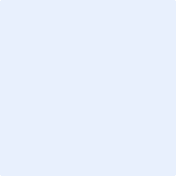 